В связи с развитием и расширением производственной компании требуются помощники руководителей (топ-менеджеров)

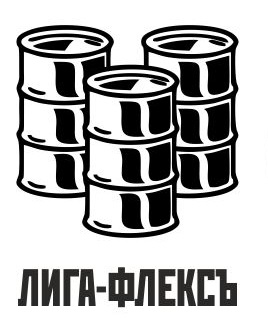 Обязанности- подготовка документов- выявление потребности и сбора заявок.- информирование клиентов об отгрузке- выполнение поручений руководителяТребования:- грамотная устная и письменная речь.- навыки ведения переговоров- умение пользоваться пк- нацеленность на результатУсловия :- график работы 5/2 , с 9-00 до 17-00- доставка служебным транспортом- оформление тк рф- оклад 30000 (после вычета налога)- обучение- профессиональный и дружный коллектив,- карьерный рост